UŽIVATELSKÝ MANUÁL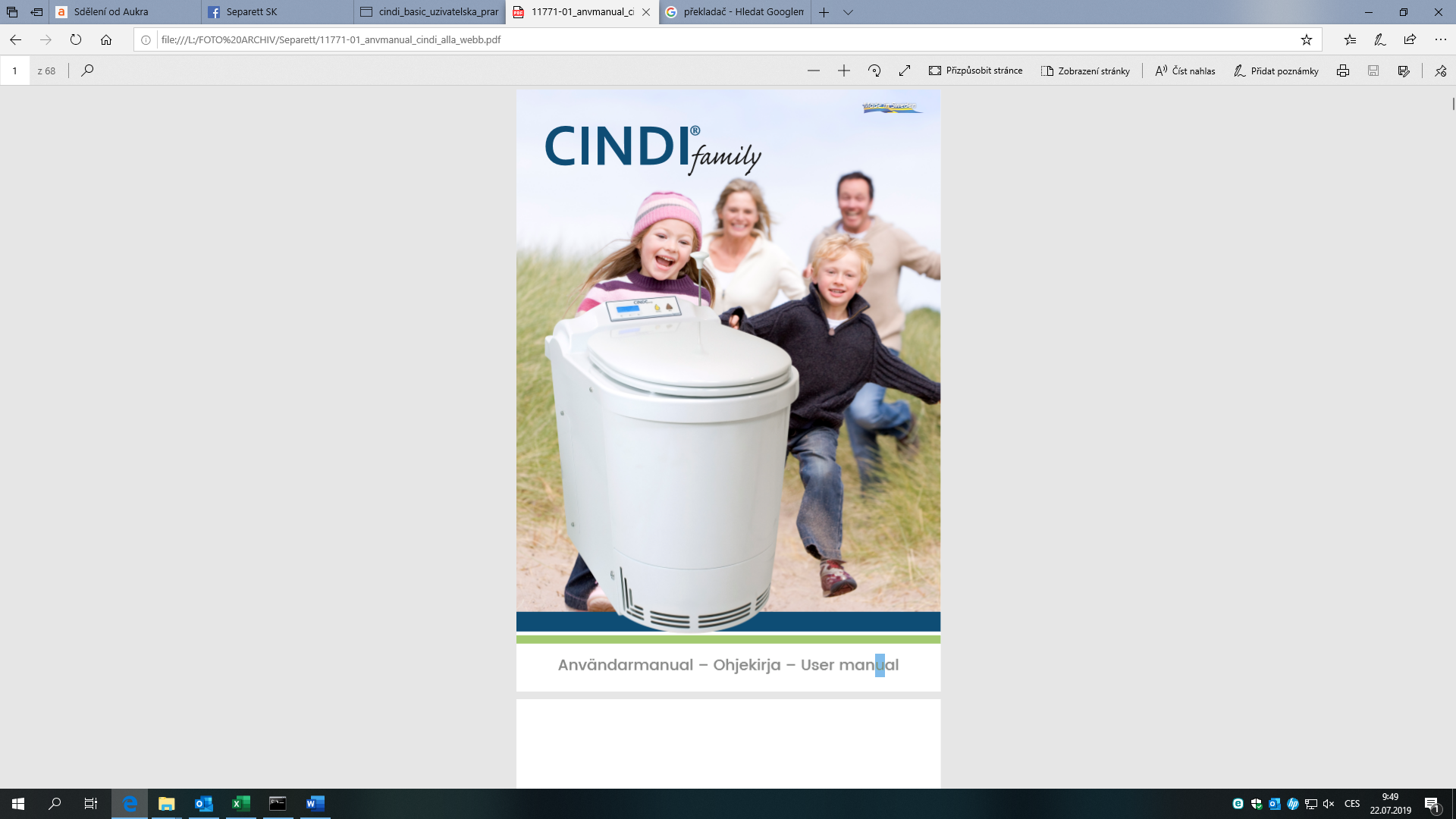 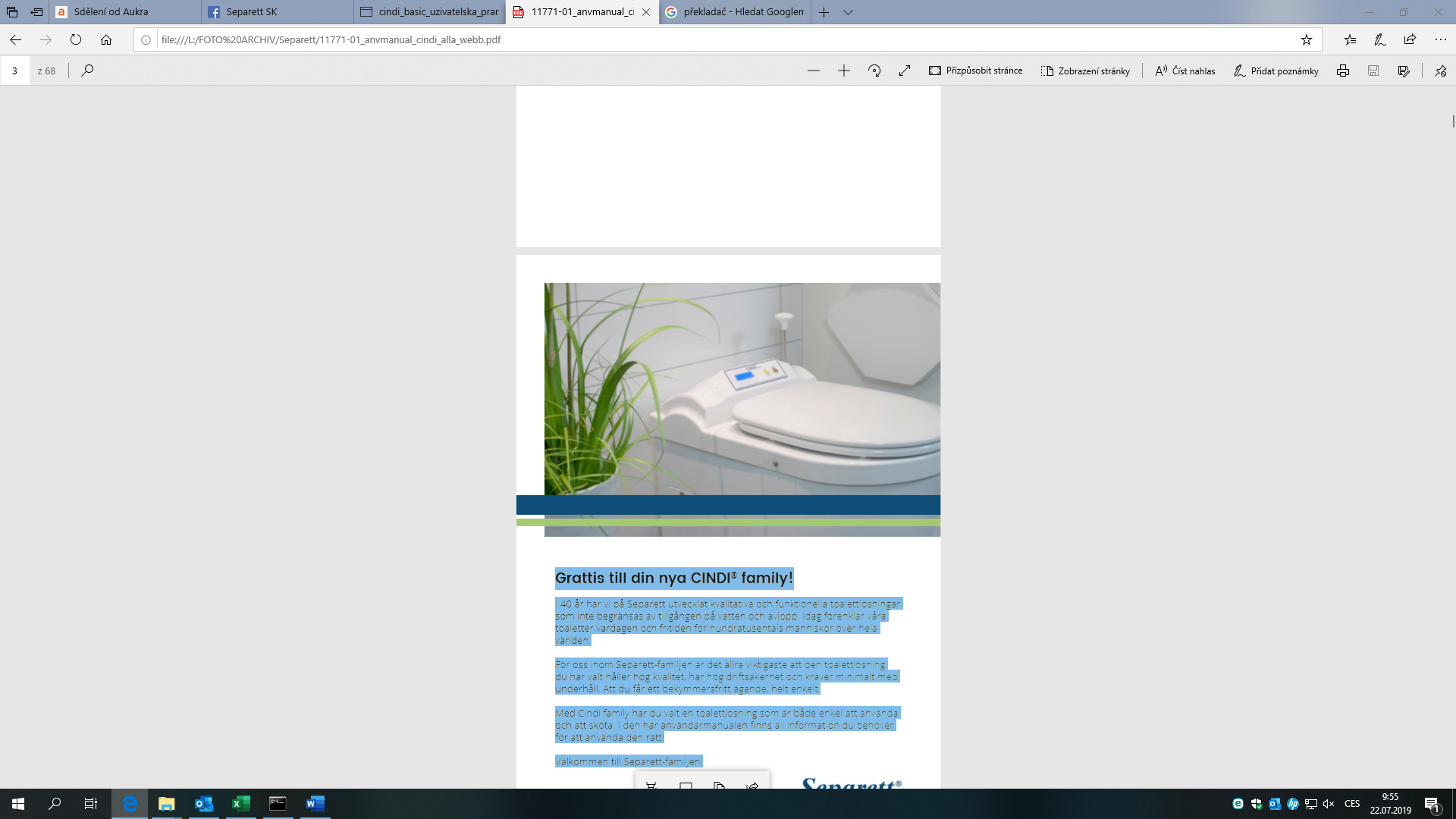 Gratulujeme ke koupi produktu CINDI®! Již 40 let se zabýváme v Separettu výrobou kvalitních a funkčních toalet, které nejsou omezeny dodávkou vody a odpadních vod. Dnes naše toalety zjednodušují každodenní život a volný čas pro stovky tisíc lidí po celém světě. Pro nás v rodině Separett je nejdůležitější, že zvolené toaletní řešení má vysokou kvalitu, vysokou provozní spolehlivost a vyžaduje minimální údržbu. S produktem Cindi jste si vybrali toaletní řešení, které je snadno použitelné a zároveň se o něj pečuje. Tato uživatelská příručka obsahuje všechny informace, které potřebujete ke správnému použití! Vítejte v rodině Separett!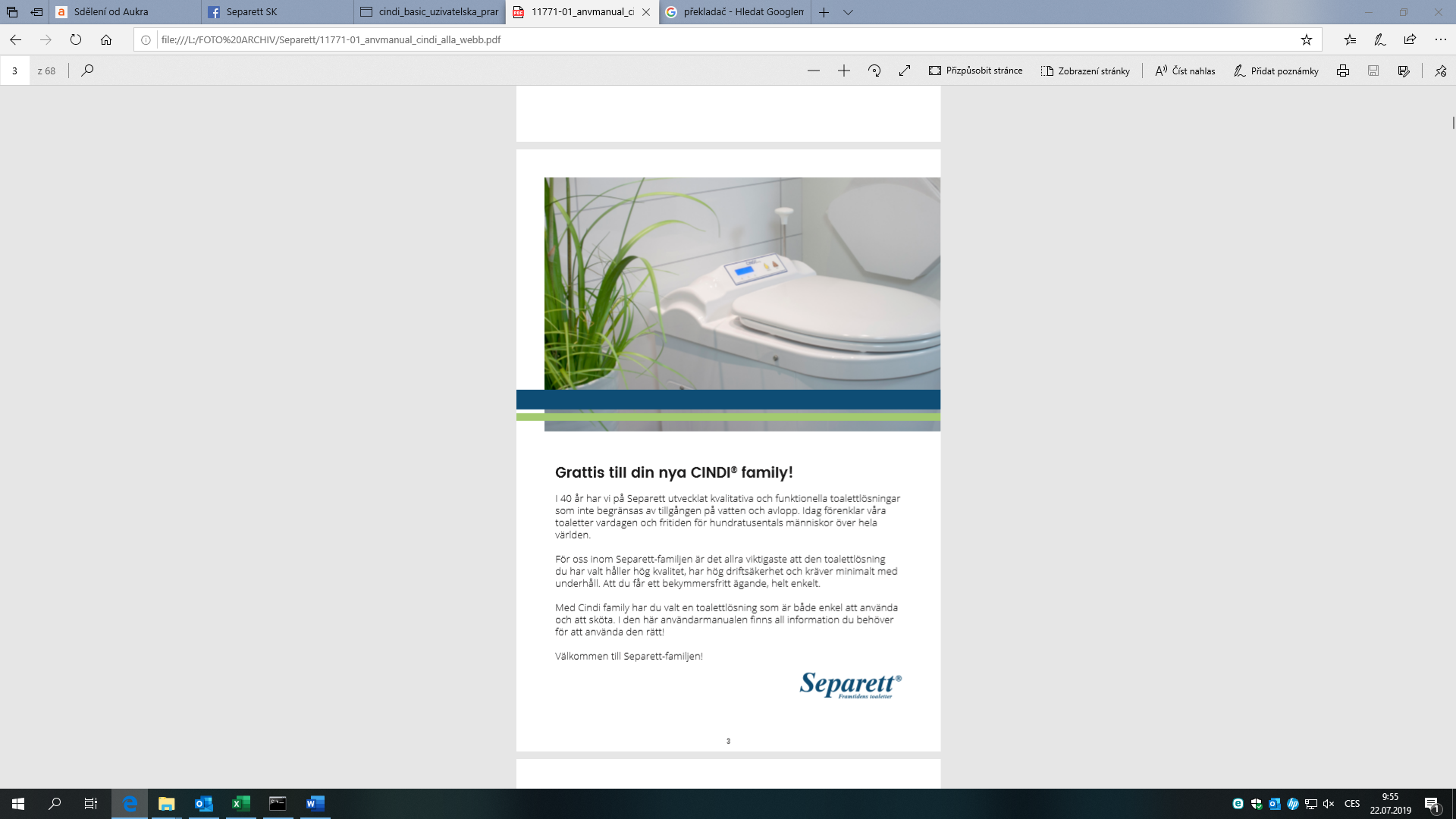 ULOŽTE ÚČTENKU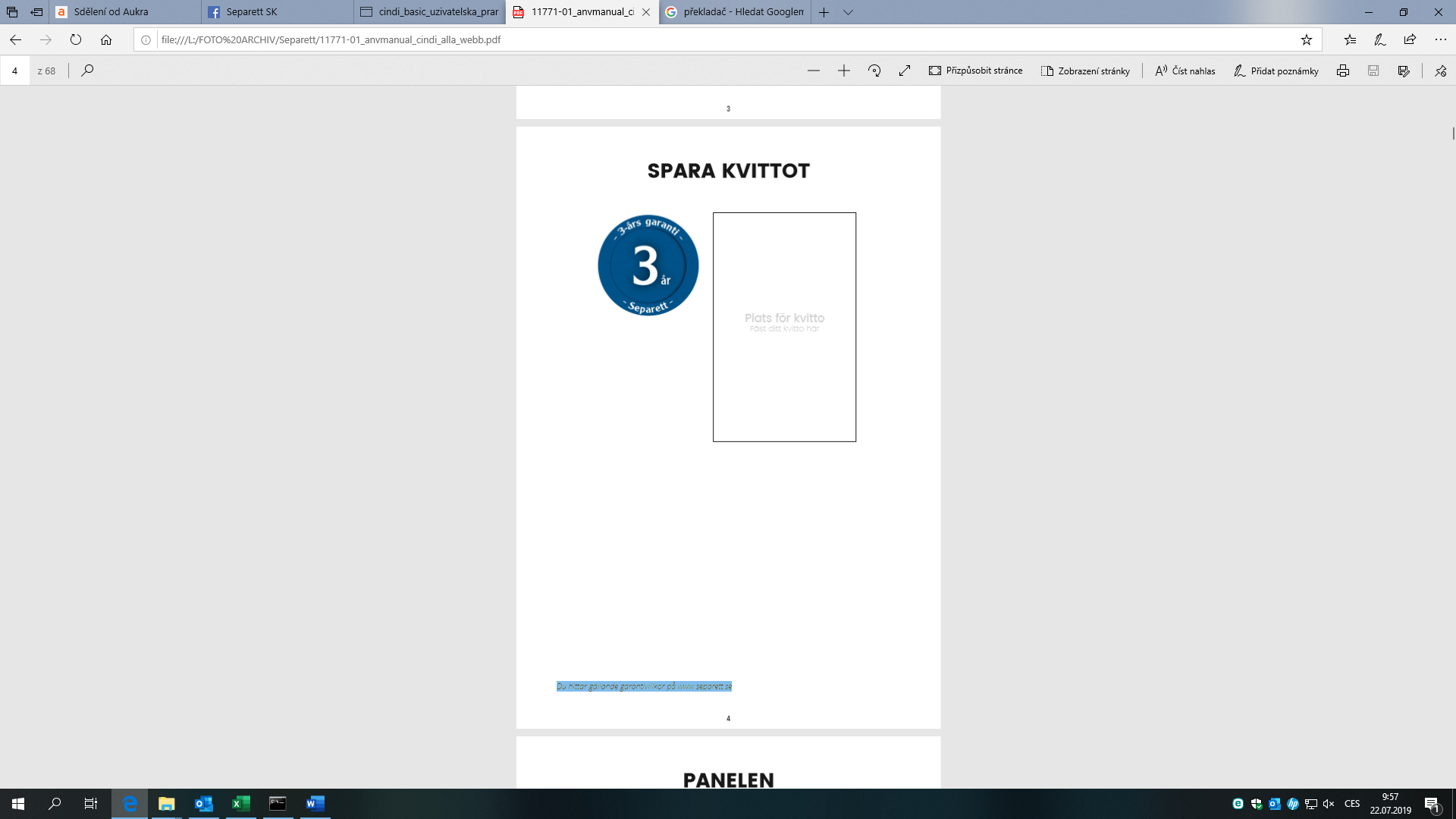 Příslušné záruční podmínky najdete na www.separett.sePANELFamily Cindi® je vybavena přehledným panelem, který vám usnadňuje navigaci v nabídkách a spouštění programů. Níže jsou tlačítka panelu a jejich hlavní účel. POZOR! Pro konkrétní funkci každého tlačítka v daném čase si přečtěte část s pokyny pro každou funkci. PANEL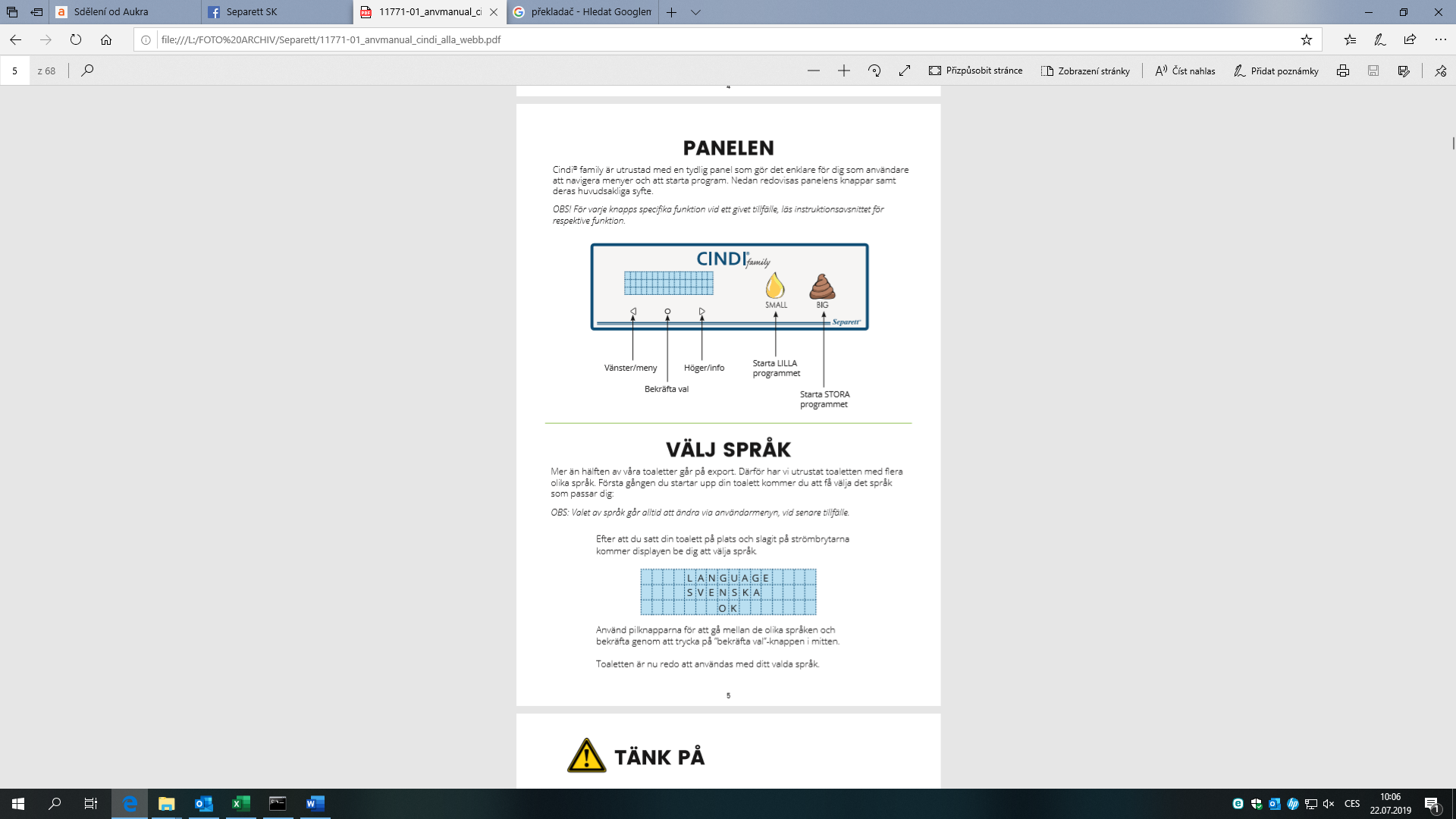                              Doleva / Nabídka    Potvrďte výběr   Pravý / info               Spusťte program LILLA     Spusťte program BIGVYBERTE JAZYKVyváží se více než polovina našich toalet. Proto jsme vybavili toaletu s několika různými jazyky. Při prvním spuštění toalety si budete muset zvolit jazyk, který vám vyhovuje: POZNÁMKA: Volbu jazyka lze vždy změnit pomocí uživatelského menu. ZVOLTE JAZYK Doleva / Nabídka Potvrďte výběr Right / Info Spuštění programu LILLA Spusťte program BIG Poté, co umístíte toaletu na místo a zapnete spínače, se na displeji zobrazí výzva k výběru jazyka.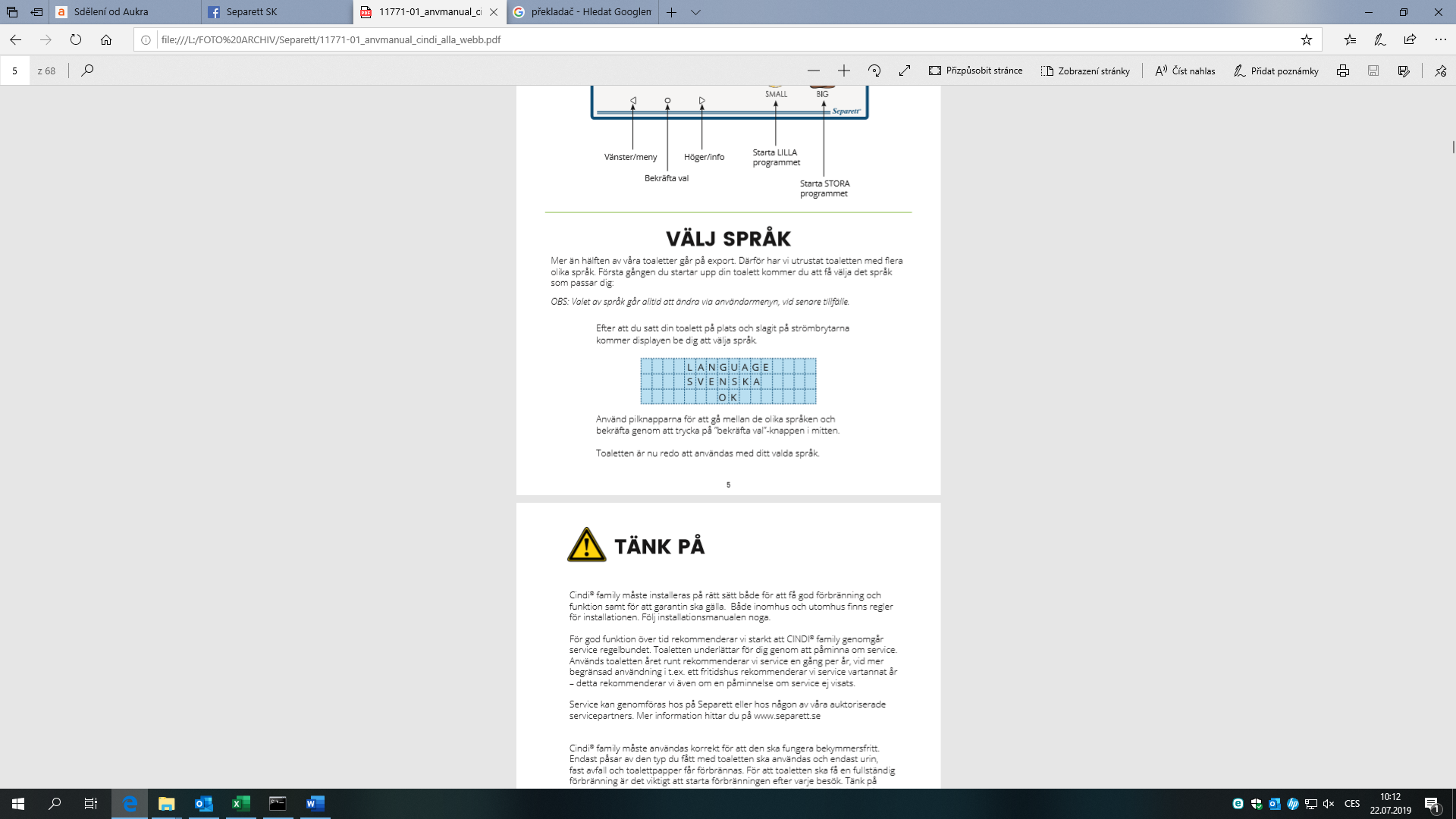 Pomocí tlačítek se šipkami můžete pohybovat mezi různými jazyky a potvrdit stisknutím tlačítka „potvrzení výběru“ uprostřed. Toaleta je nyní připravena k použití s ​​vámi zvoleným jazykem.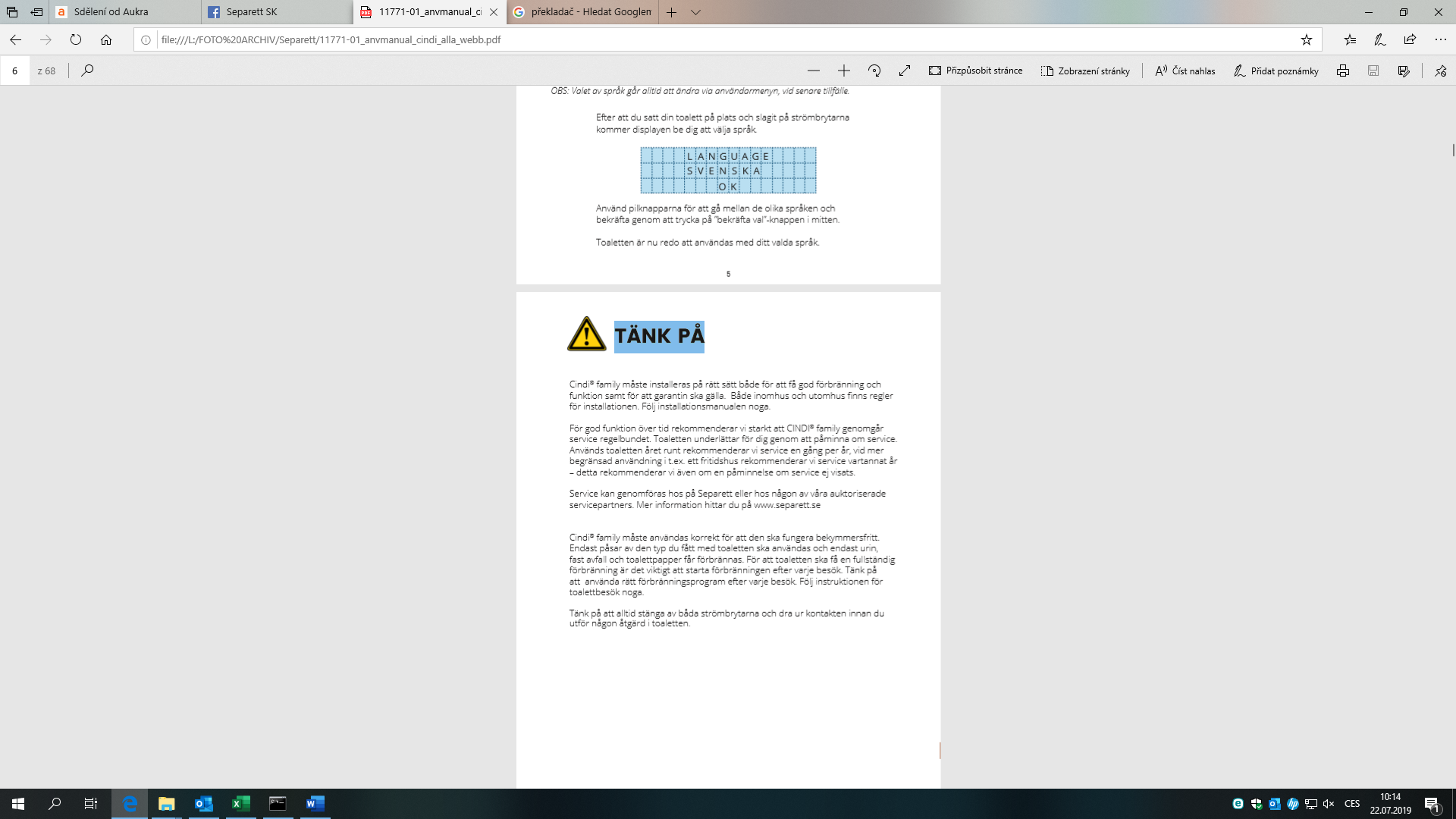 PAMATUJTE SI !Řada Cindi® musí být instalována správným způsobem jak pro dobré spalování, tak pro funkci a pro záruku. Vnitřní i venkovní pravidla pro instalaci. Dodržujte pečlivě návod k instalaci.   Pro správnou funkci v průběhu času důrazně doporučujeme, aby Family CINDI® prošla pravidelným servisem. Záchod vám usnadní připomenutí služby. Je-li toaleta používána po celý rok, doporučujeme servis jednou ročně, pro omezenější použití např. V obytných prostorách. Rekreační domek doporučujeme servis každé dva roky - doporučujeme to také v případě, že nebyla zobrazena servisní připomínka. Servis může být proveden u společnosti Separett nebo u některého z autorizovaných servisních partnerů. Více informací naleznete na www.separett.se Family Cindi® musí být správně používána, aby fungovala bez starostí. Měly by se používat pouze pytle typu, který jste obdrželi s toaletou, a spalovat se může pouze moč, tuhý odpad a toaletní papír. Aby toalety měly úplné spalování, je důležité začít spalování po každé návštěvě. Po každé návštěvě nezapomeňte použít správný spalovací program. Pečlivě sledujte pokyny pro návštěvy toalet. Před prováděním jakékoli akce na záchodě vždy vypněte oba vypínače a vytáhněte zástrčku ze zásuvky.OBSAH1.CINDI FAMILYJak funguje spalovací toaleta ..................................7 Cindi Family ® se skládá z následujících částí ……8 Technické informace ……………………................. 9 Materiál ...................................................................9 Ostatní ....................................................................92.BEZPEČNOSTPojistky ................................................................. 10 		Popelník.. ……………………………………….……….11Teplotní čidla ........................................................ 11 		Dvířka trouby do spalovací komory……………….…..11Ochrana proti přehřátí .......................................... 11 Ochrana proti přetížení .........................................11Provoz baterie ...................................................... 11 3.POUŽITÍPřed použitím ........................................................12 		Změna doby spalování ............................................. 14 Návštěva WC ....................................................... 12 		Změna jazyka ........................................................... 15 Vyprázdnění popelníku ........................................ 13 		Podívejte se na počet spláchnutí zbývajícíchDlouhodobé skladování ........................................13 		do vyprázdnění popelníku ……….…………………... 15V bouřkách .......................................................... 13 Menu na displeji .................................................. 144. ČISTĚNÍ A ÚDRŽBAObecné čištění .....................................................16 Čištění záchodové mísy .......................................16 Čištění popelníku..................................................16Čištění kouřovodu ................................................17 Čištění větracího a odváděcího potrubí ...............175. ODSTRAŇOVÁNÍ ZÁVADChybové kódy a náprava .....................................18 Opakované chyby ................................................18 Další zprávy .........................................................186. SERVIS A ZÁRUKAServisní dílna ...…….. ..........................................19 		Záruka …………………………………………………..19Servisní dokumenty .............................................19 		Záruční servis ...........................................................191. CINDI® familyJAK CINDI FAMILY pracuje. Cindi family® je spalovací toaleta, která spaluje toaletní odpad při teplotě 550 stupňů. Funguje jako trouba, která je zahřívána topným tělesem. Kapalina se odpaří a pevný odpad se spálí. Doba zahřívání závisí na tom, kolik odpadu a kapaliny je ve vaku, který má být spálen. V spalovací toaletě lze spalovat pouze moč, pevný odpad a toaletní papír.  Použití family Cindi®: Vložte pytel do skládacích dveří pod toaletním krytem. Po dokončení návštěvy se záchod vypláchne stiskem splachovací rukojeti. Poté je vybrán spalovací program pro moč (žlutý symbol) nebo pevný odpad (hnědý symbol). I když je spuštěn spalovací program, lze použít toaletu. Aby toaleta fungovala optimálně, je důležité po každé návštěvě toalety použít správný program. Spalovací program se skládá ze tří částí: TOPENÍ Teplota ve spalovací komoře klesá z pokojové teploty na 550 stupňů. Během ohřevu se velká část kapaliny odpařuje. Zahřívací fáze trvá přibližně 30 až 60 minut. Čas závisí na teplotě v místnosti a množství kapaliny v popelníku.HOŘENÍ Když záchod dosáhl 550 stupňů, spalování začne a teplota se během fáze spalování udržuje kolem 550 stupňů. Čas na programech odkazuje na dobu, kdy by toaleta měla být ve fázi spalování. Výchozí nastavení WC je nastaveno na 15 minut pro SMALL a 40 minut pro BIG. CHLAZENÍ Po dokončení spalování vstupuje WC do fáze chlazení. Prvek se vypne a běží pouze ventilátor. Ventilátor chladí toaletu, dokud není ve spalovací komoře 100 stupňů.Plán spalování podle standardního nastaveníStart cca 20°			cca 550°					Konec cca 100°				Malý program cca 15min.				Velký program cca 40min.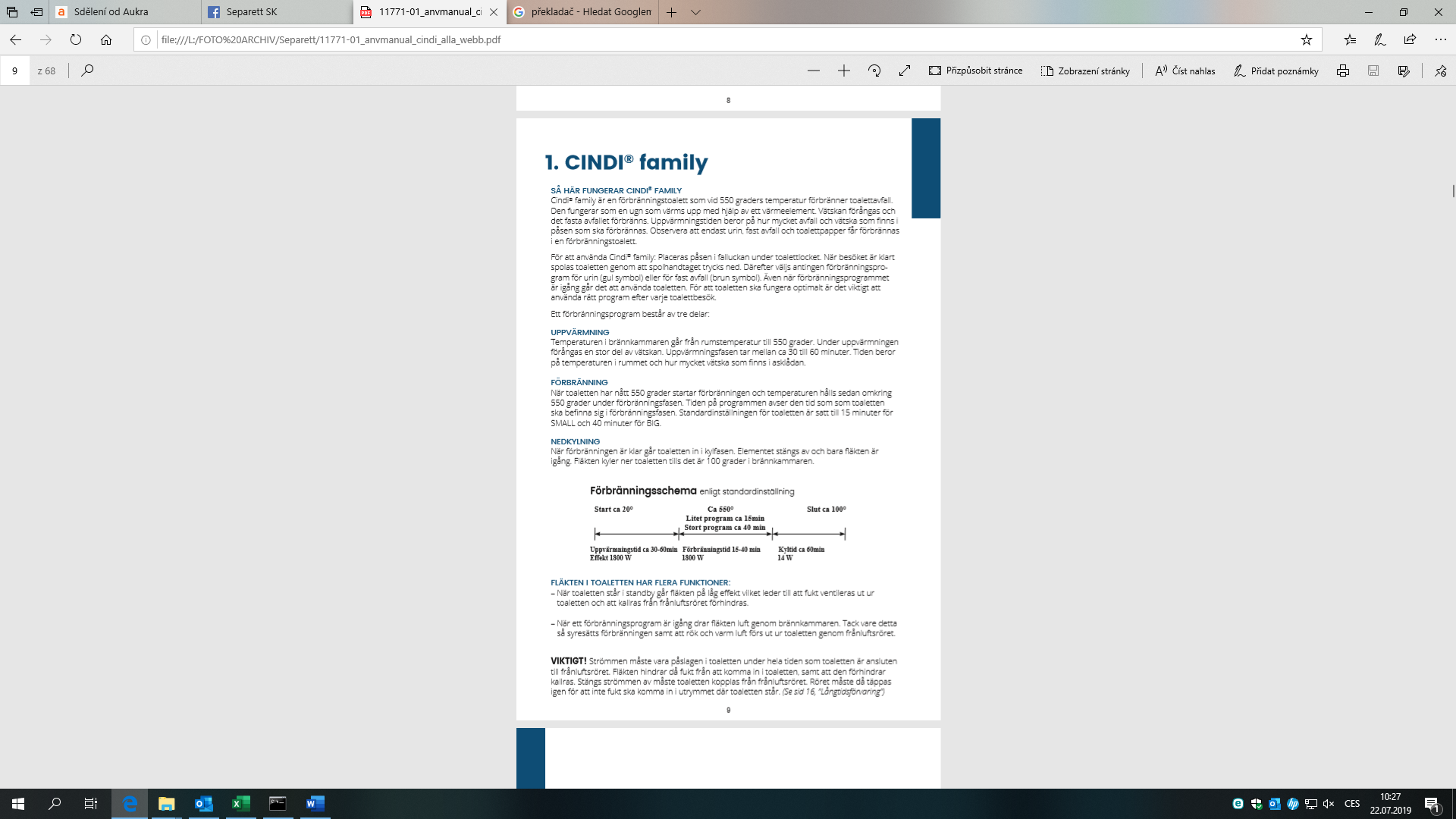 Doba ohřevu cca 30-60min.	Doba spalování 15-40min.		Doba chlazení cca 60min.Efekt 1800W			1800W				14WVENTIL V TOALETĚ MÁ VÍCE FUNKCÍ: - Když je toaleta v pohotovostním režimu, ventilátor běží při nízkém výkonu, což způsobuje odvádění vlhkosti z toalety a zabránění ochlazování z výfukového potrubí. - Když je spuštěn program spalování, ventilátor čerpá vzduch spalovací komorou. Díky tomu je spalování okysličeno a kouř a horký vzduch jsou vypouštěny z toalety výfukovým potrubím. POZOR! Napájení musí být zapnuto na toaletě po celou dobu, kdy je toaleta připojena k výfukovému potrubí. Ventilátor pak zabraňuje vniknutí vlhkosti do toalety a zabraňuje chladnému počasí. Pokud je napájení vypnuto, musí být záchod odpojen od potrubí odpadního vzduchu. Potrubí musí být opět ucpáno, aby vlhkost nevstoupila do prostoru, kde je toaleta. (Viz strana 16, „Dlouhodobé ukládání“).FAMILY CINDI® se skládá z následujících částí: Venku najdete cívkovou lištu a toaletu, kde získáte všechny informace, které potřebujete k použití a péči. Vpředu najdete popelník za přední deskou. Z důvodu bezpečnosti je třeba ji povolit 2 šrouby. Když je čas vyprázdnit popel, je zcela odstraněn.  Uvnitř jsou padací dveře, kde je pytel umístěn před návštěvou toalety. Když stisknete splachovací rukojeť, dveře se otevřou, sáček spadne do popelníku a spustíte spalovací program.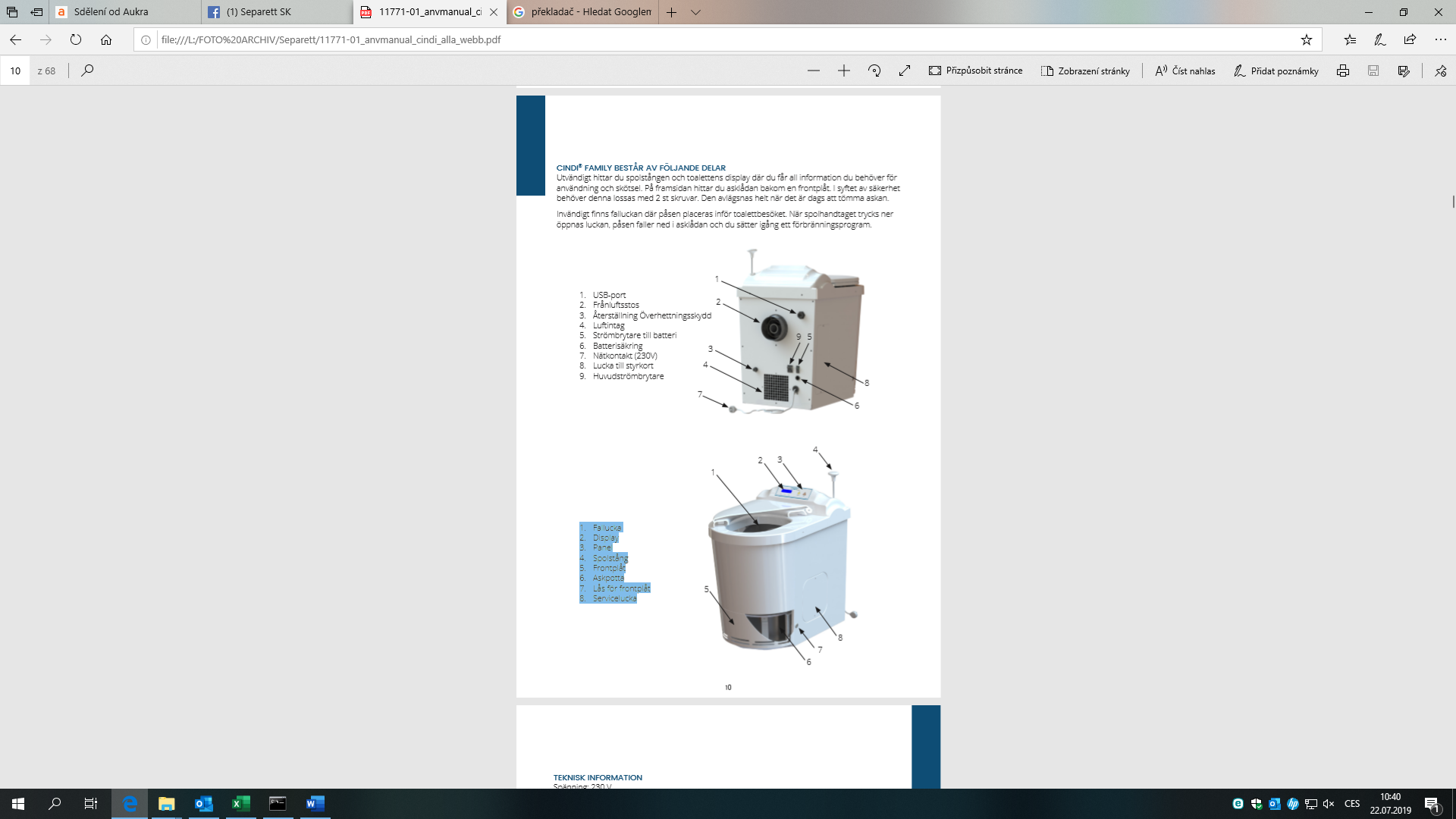 1. USB port 2. Výfuková tryska 3. Reset Ochrana proti přehřátí 4. Sání vzduchu 5. Vypínač baterie 6. Pojistka baterie 7. Síťová zásuvka (230V) 8. Kryt řídicí karty 9. Hlavní vypínač1. Kryt nahoře 2. Displej 3. Panel 4. Prutová tyč 5. Přední deska 6. Popelník 7. Zámek přední desky 8. Servisní dvířkaTECHNICKÉ INFORMACE Napětí: 230 V Napájení: 1750-1850 W (při 230 V) Pojistky: 10 A Spotřeba energie: 0,15-1,7 kWh na návštěvu Elektrické připojení: Kabel 1,9 m s uzemněnou zástrčkou Hmotnost: 39 kgMATERIÁL Top: ABS antibakteriální Zametání: bílý lakovaný pozinkovaný plech Vnitřní část: nerezová ocel Sedadlo: Duroplast / termoset Popelnice: List odolný vůči kyselinám Všechny materiály jsou recyklovatelné OSTATNÍ Pozlacené kontakty Lakované desky plošných spojů Ochrana před přepětím na řídicí desce Katalyzátor pro snížení zápachu Kuželový prvek a spalovací komora pro optimální spalování USB připojení pro aktualizaci2. BEZPEČNOST				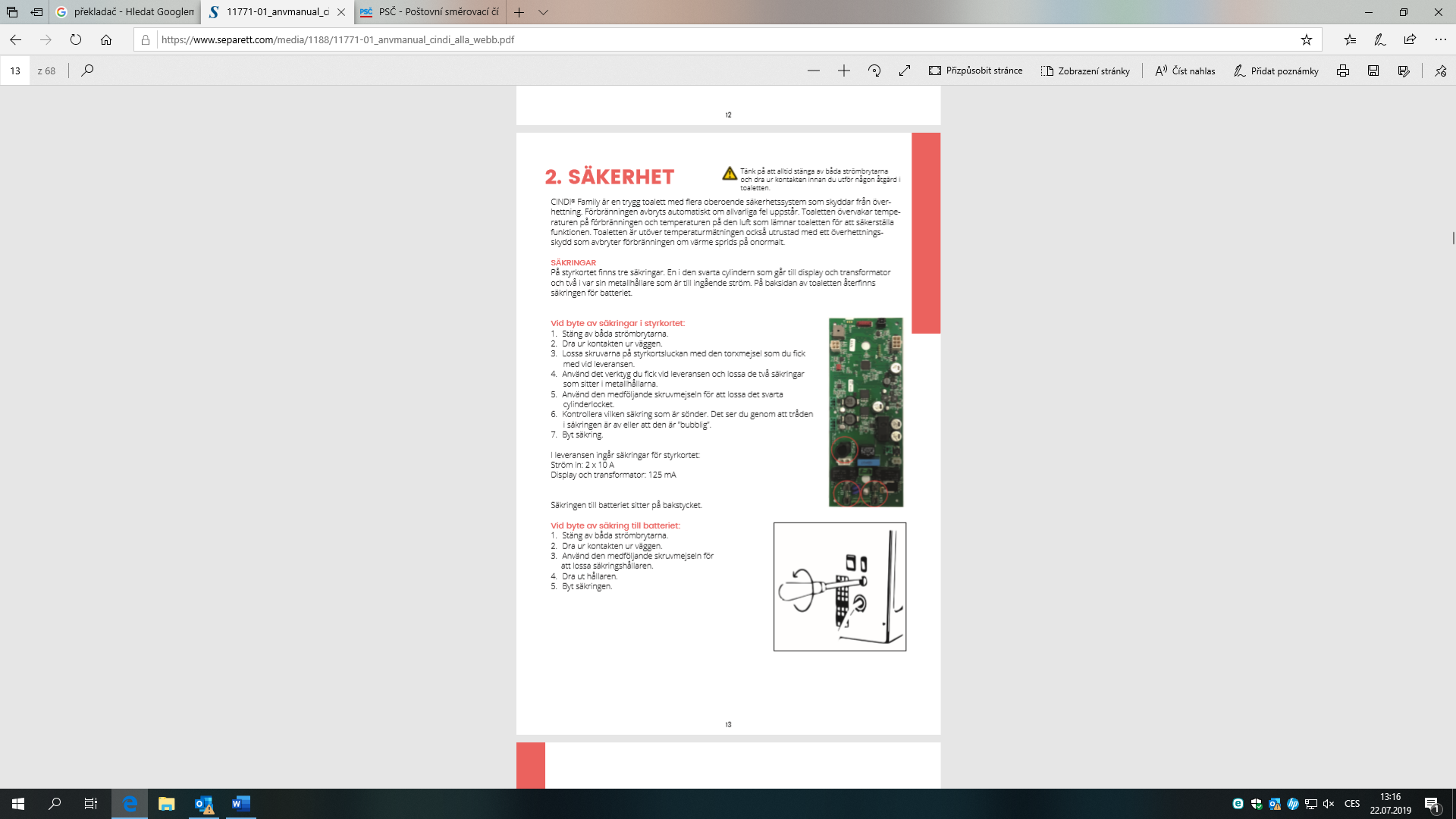 Před prováděním jakékoli akce na záchodě vždy						vypněte oba vypínače a vytáhněte zástrčku se zásuvky.CINDI® Family je bezpečná toaleta s několika nezávislými bezpečnostními systémy, které chrání před přehřátím. Spalování se automaticky přeruší, dojde-li k vážným chybám. Toaleta sleduje teplotu spalování a teplotu vzduchu opouštějícího WC, aby byla zajištěna jeho funkce. Kromě měření teploty je záchod také vybaven ochranou proti přehřátí, která přeruší spalování, pokud se teplo šíří abnormálně. POJISTKY Na ovládací desce jsou tři pojistky. Jeden v černém válci, který jde na displej a transformátor a dva v každém jeho kovovém držáku, který je pro vstupní proud. V zadní části toalety je pojistka baterie.   Při výměně pojistek v řídicí desce: 1. Vypněte oba spínače. 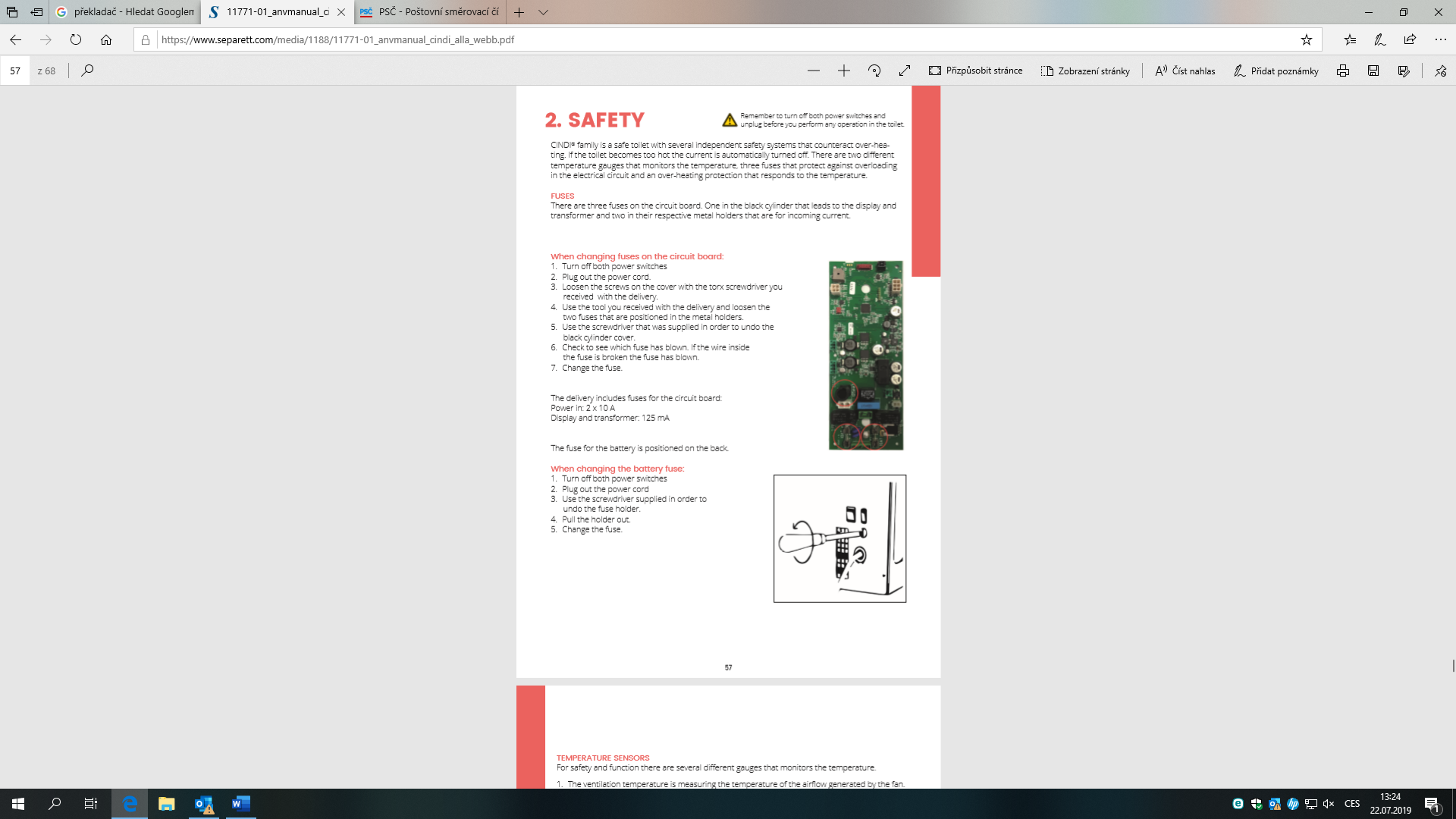 2. Vytáhněte zástrčku ze zdi. 3. Uvolněte šrouby na dveřích volantu se sekáčem     torx, který jste obdrželi při dodání. 4. Použijte nástroj, který jste obdrželi při dodání, a     uvolněte dvě pojistky v kovových držácích. 5. Pomocí dodaného šroubováku uvolněte černý     uzávěr válce. 6. Zkontrolujte, zda nedošlo k poškození pojistky.     Vidíte to tím, že vlákno v pojistce je vypnuté     nebo že je "bublinkové". 7. Vyměňte pojistku. Dodávka obsahuje pojistky pro řídicí kartu: Napájení: 2 x 10 A Displej a transformátor: 125 mA Pojistka baterie se nachází na zadním krytu. Při výměně pojistky na baterii: 1. Vypněte oba spínače. 2. Vytáhněte zástrčku ze zdi. 3. Pomocí dodaného šroubováku     uvolněte držák pojistky. 4. Vytáhněte držák. 5. Vyměňte pojistku.TEPLOTNÍ ČIDLAPro maximální bezpečnost a funkci existuje několik různých senzorů, které regulují a detekují teplotu. 1. Teplota odváděného vzduchu se měří na ventilátoru. 2. Tepelný senzor uvnitř spalovací komory snímá teplo a reguluje ho jako termostat.3. Sousťte program. OCHRANA PROTI PŘEHŘÁTÍUvnitř toalety je ochrana proti přehřátí, kterou lze obnovit zvenčí. Přehřátí může nastat například tehdy, když se sáček dostal do kontaktu, je tam zastavení v potrubí odváděného vzduchu, toaleta je nesprávně instalována tak, aby vzduch nemohl vystoupit, nebo když něco v zavlažovacím mechanismu visí. Pro obnovení ochrany proti přehřátí: 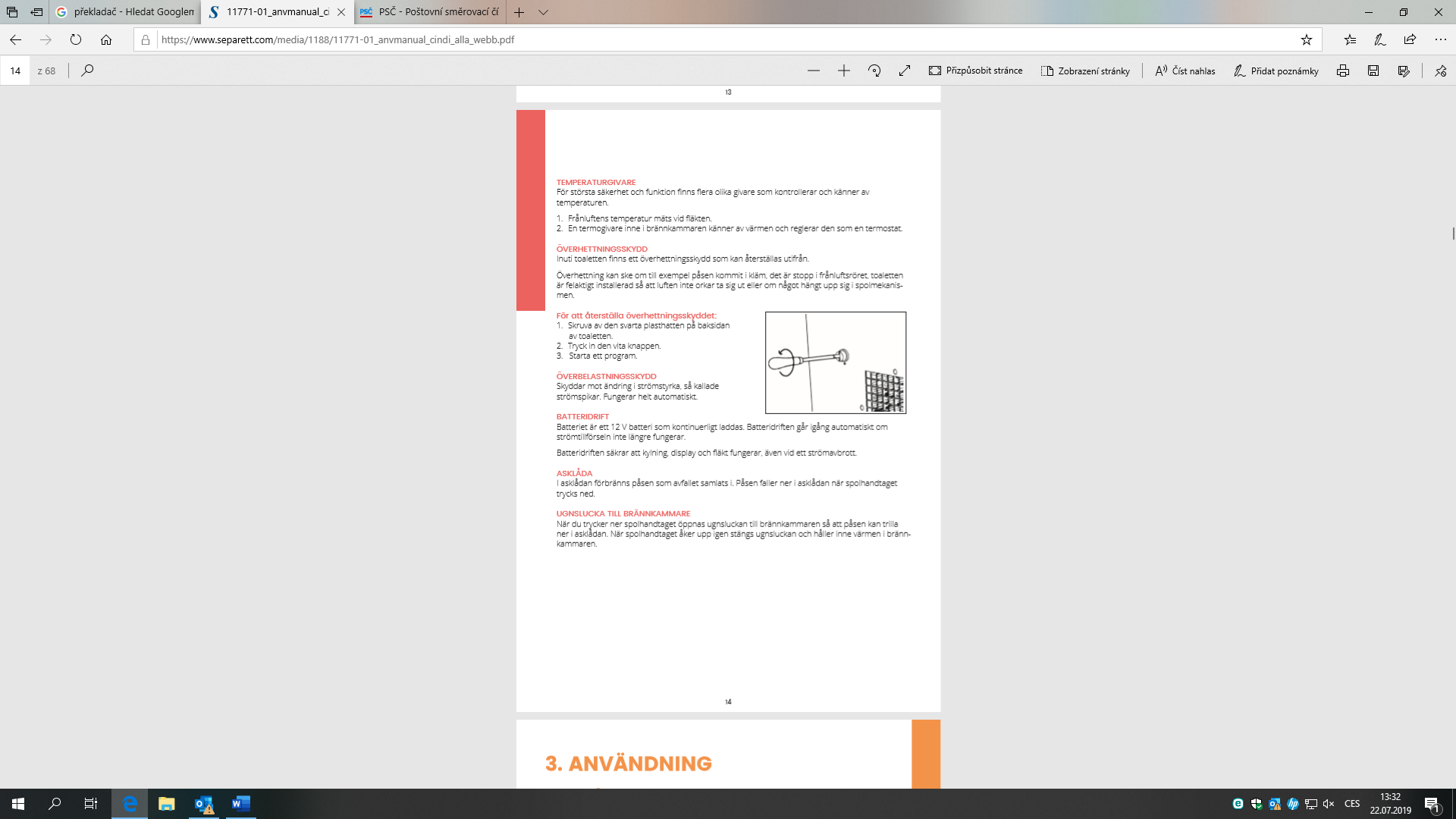 Odšroubujte černý plastový kryt na       zadní straně toalety. 2. Stiskněte bílé tlačítko. 3. Spusťte program. OCHRANA PROTI  PŘETÍŽENÍ, PŘEPĚTÍ Chrání před změnami proudu, tzv. mocninami. Pracuje zcela automaticky.PROVOZ BATERIE Baterie je 12 V baterie, která je neustále nabíjena. Provoz baterie se spustí automaticky, pokud již nefunguje napájení. Provoz baterie zajišťuje, že funkce chlazení, displeje a ventilátoru i při výpadku napájení. POPELNÍKV popelníku se spaluje pytel, ve kterém se odpad sbírá, a pytel padá do popelníku při stisknutí splachovací rukojeti. DVÍŘKA TROUBY DO SPALOVACÍ KOMORYKdyž stisknete splachovací rukojeť, dvířka trouby do spalovací komory se otevřou, takže pytel může spadnout do popelníku. Když se vyplachovací rukojeť opět zvedne, dvířka trouby se uzavřou a drží teplo ve spalovací komoře.3.POUŽITÍPŘED POUŽITÍM1. Připojte napájecí kabel. 2. Zapněte oba spínače. 3. Na displeji se zobrazí následující     informace: Připraveno, nabídka a informace.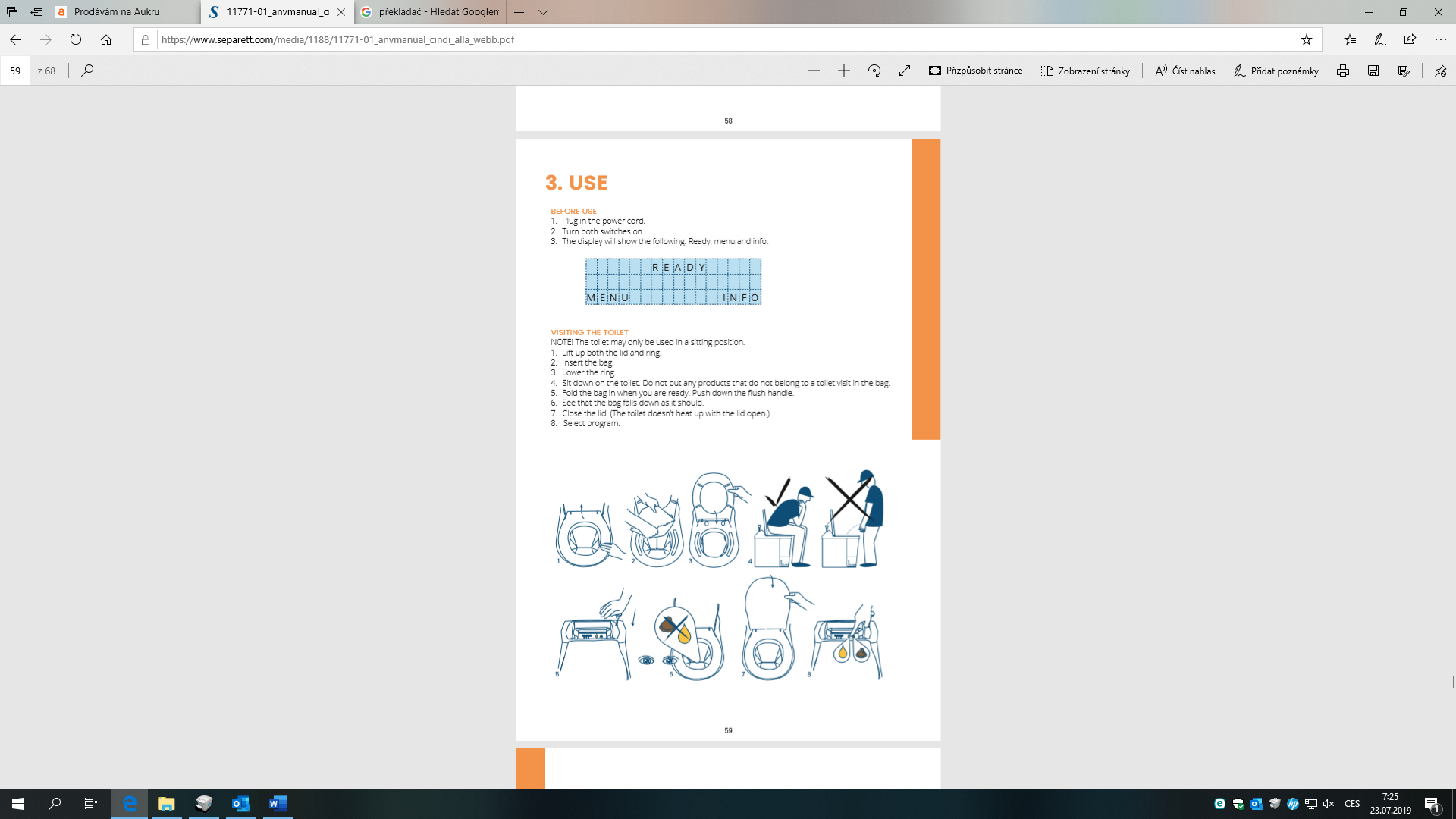 NÁVŠTĚVA WCToaletu lze používat pouze v sedu. 1. Zvedněte víko i kroužek. 2. Vložte sáček. 3. Spusťte prsten. 4. Posaďte se na záchod. Nevkládejte do tašky žádné výrobky, které nepatří k návštěvě toalety. 5. Až budete připraveni, složte sáček. Zatlačte splachovací rukojeť dolů. 6. Ujistěte se, že taška padá tak, jak má. 7. Zavřete víko. (Záchod se nezahřívá s otevřeným víkem.) 8. Vyberte program.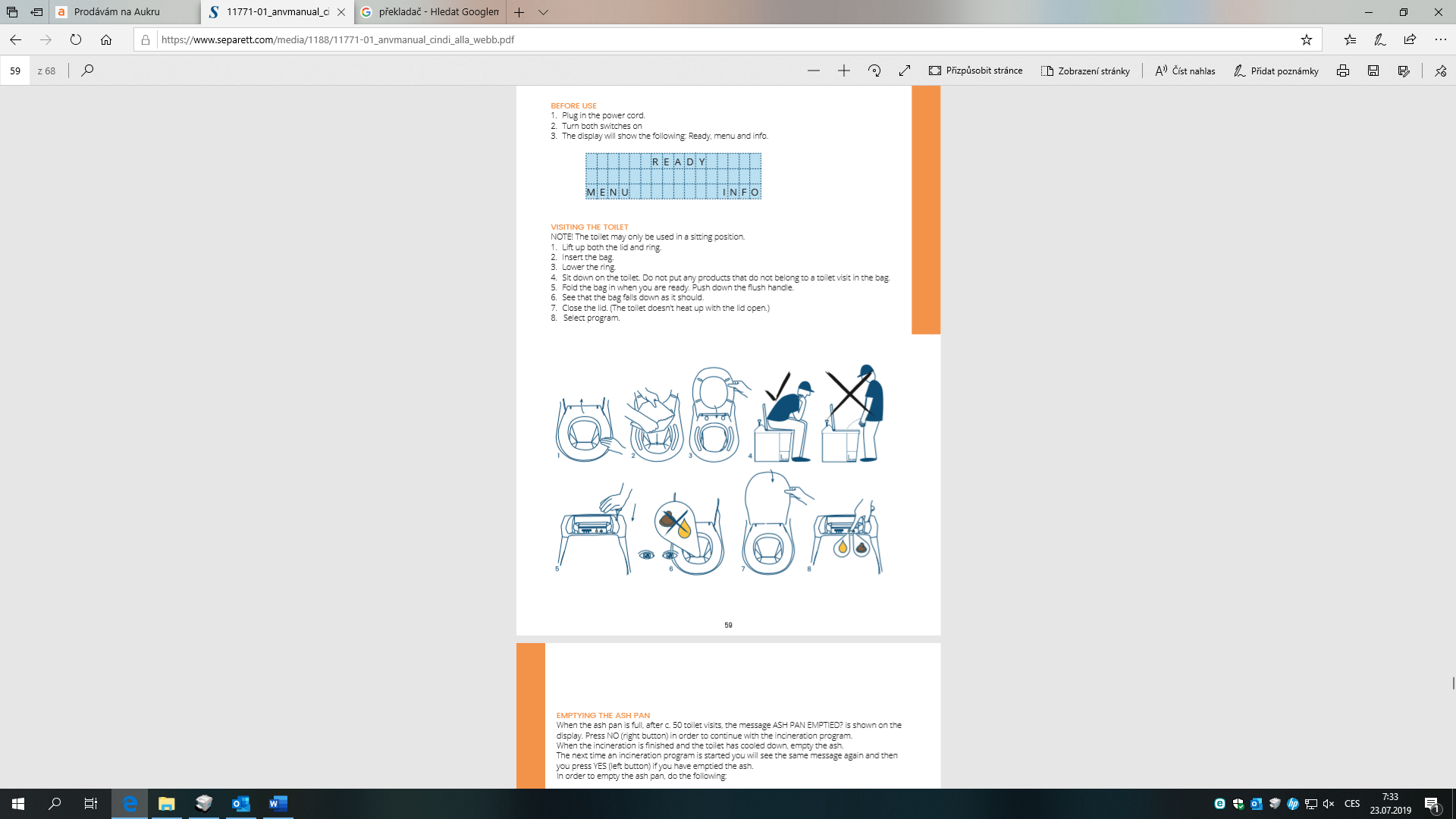 VYPRÁZDNĚNÍ POPELNÍKU Když je popelník plný, po cca 50 toaletních návštěvách, zobrazí se zpráva na displeji ASH PAN EMPTIED (Je popelník vyprázdněn?) ? Stisknutím NO (ne) (pravé tlačítko) pokračujte v programu spalování. Po ukončení spalování a vychladnutí toalety popel vyprázdněte. Při příštím spuštění spalovacího programu se znovu zobrazí stejná zpráva a poté, pokud jste popel vyprázdnili, stiskněte YES(ano) (levé tlačítko). Chcete-li vyprázdnit popelník, postupujte takto: 1. Otevřete a vyjměte přední desku pomocí šroubováku, který byl dodán s dodávkou. 2. Otočte držadlo doprostřed. 3. Vytáhněte popelník. 4. Vyprázdněte popelnici nebo květinový záhon. Popel je zcela prostý bakterií. 5. Zatlačte popelník zpět a otočte držadlem doprava, dokud se nezastaví. 6. Vložte přední desku zpět.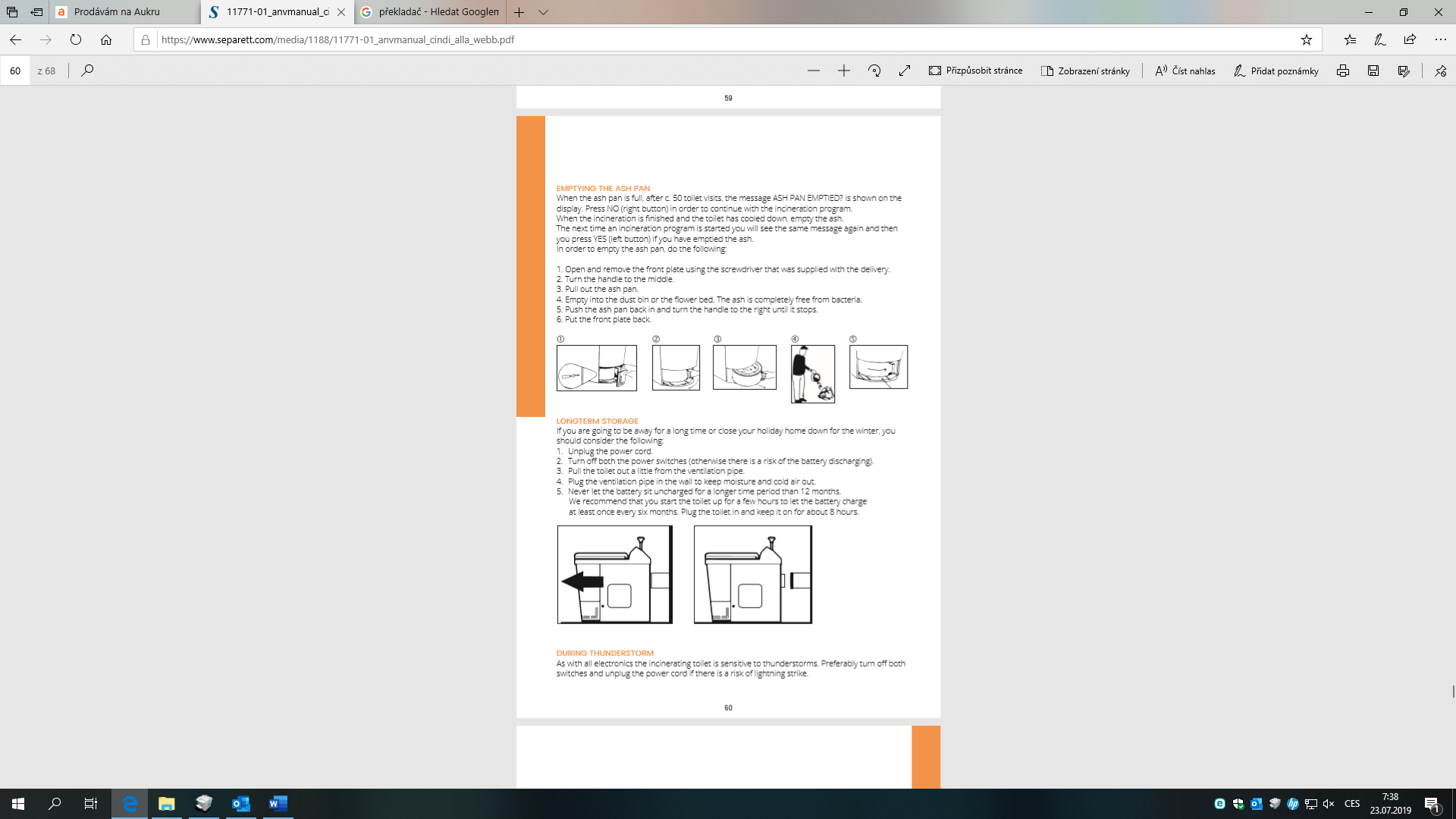 DLOUHODOBÉ SKLADOVÁNÍPokud budete delší dobu pryč nebo na zimu zavřete svůj rekreační dům, zvažte následující skutečnosti: 1. Odpojte napájecí kabel. 2. Vypněte oba vypínače (v opačném případě hrozí vybití baterie). 3. Záchod vytáhněte z ventilačního potrubí. 4. Zapojte ventilační trubku do zdi, aby se zabránilo vlhkosti a studenému vzduchu. 5. Nikdy nenechávejte baterii bez nabití delší dobu než 12 měsíců. Doporučujeme zapnout toaletu na několik hodin, aby se baterie mohla nabíjet nejméně jednou za šest měsíců. Připojte záchod a ponechte jej zapnutý po dobu asi 8 hodin.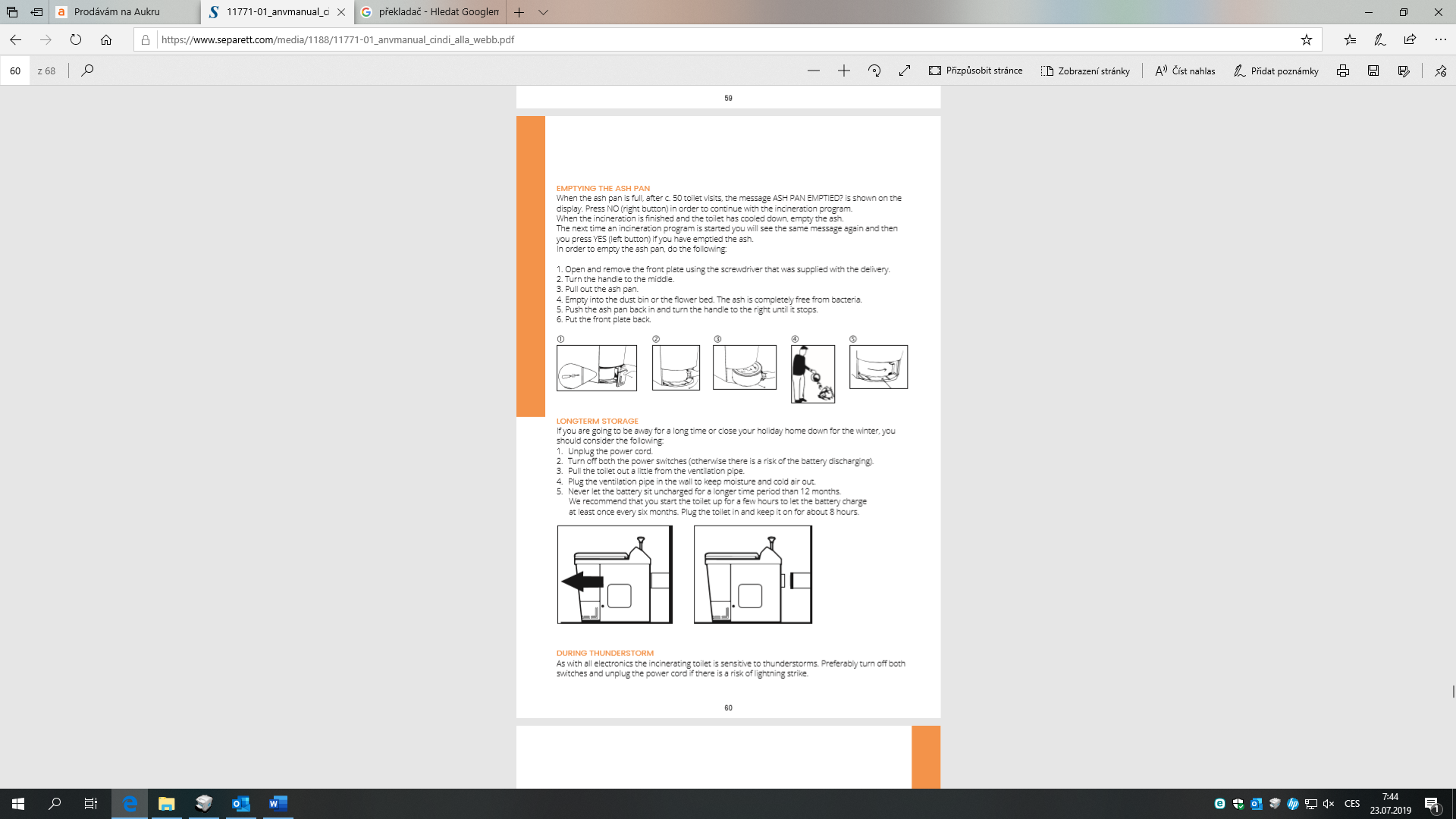 V BOUŘKÁCHStejně jako u každé elektroniky je spalovací záchod citlivý na bouřky. Pokud existuje nebezpečí blesku, vypněte oba spínače a odpojte napájecí kabel.MENU NA DISPLEJIPo zvolení programu se na displeji zobrazí zpráva, že byl spuštěn program. Dále vám ukáže, ve které fázi programu se WC aktuálně nachází. Tři fáze jsou VYTÁPĚNÍ, SPALOVÁNÍ a CHLAZENÍ. Pokud někdo používá záchod, zatímco je spuštěný program, musí být do vypalovací fáze přidáno více času. To se provádí jako obvykle výběrem velkého nebo malého programu po použití toalety. Na displeji se dozvíte, kolik času bylo přidáno. Pokud si uživatel přeje vidět celkový čas, kdy záchod zůstane ve fázi vypalování, jednoduše stiskněte kruhové tlačítko. Poté uvidíte hodnotu TIME spolu s OVEN.TEMP, která ukazuje teplotu v komoře, a VENT.TEMP, která ukazuje teplotu vzduchu z toalety. POZNÁMKA! I když toaleta běží, když splachujete nový sáček, musíte si vybrat / spustit program!UŽIVATELSKÉ MENU CINDI® Family je vybaven uživatelským menu, pomocí kterého máte možnost provádět úpravy, jako je čas spalování, změna jazyka a čas vyprazdňování zásobníku. Vše pro to, abyste mohli mít správné nastavení pro vaši situaci.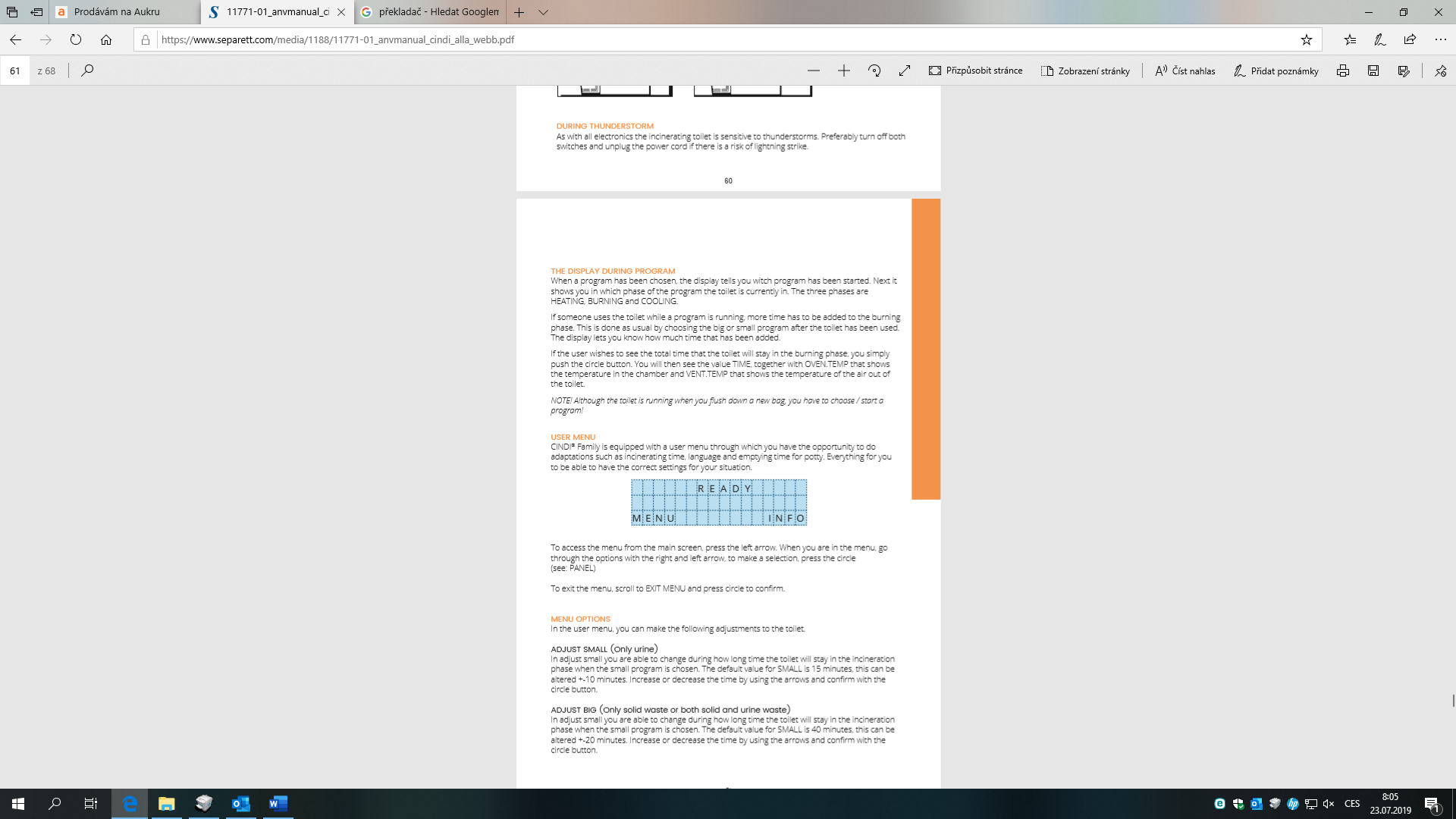 Pro přístup k nabídce z hlavní obrazovky stiskněte šipku doleva. Když jste v nabídce, projděte možnosti pomocí šipky doprava a doleva, chcete-li provést výběr, stiskněte kruh (viz: PANEL) Chcete-li nabídku opustit, přejděte na EXIT MENU a potvrďte stisknutím kruhu.MOŽNOSTI MENU, ZMĚNA DOBY SPALOVÁNÍV uživatelském menu můžete provést následující úpravy toalety. NASTAVENÍ MALÉ (Pouze moči) Při úpravě malého jste schopni změnit, jak dlouho záchod zůstane ve fázi spalování, když je vybrán malý program. Výchozí hodnota pro SMALL je 15 minut, lze ji změnit +10 minut. Pomocí šipek zvyšte nebo zkraťte čas a potvrďte tlačítkem kruhu.NASTAVENÍ VELKÉ (Pouze pevný odpad nebo pevný i močový odpad) V nastavení malého jste schopni změnit, jak dlouho záchod zůstane ve spalovací fázi, když je vybrán malý program. Výchozí hodnota pro SMALL (malý) je 40 minut, lze ji změnit +20 minut. Pomocí šipek zvyšte nebo zkraťte čas a potvrďte tlačítkem kruhu. PŘIPRAVENOZMĚNA JAZYKA Změňte používaný jazyk na toaletě procházením dostupných jazyků pomocí šipek a výběr potvrďte pomocí kruhového tlačítka. VYPRÁZDNIT PŘED NAPLNĚNÍMPokud jste se rozhodli vyprázdnit popel před tím, než dostanete připomenutí od toalety, máte možnost resetovat počítadlo, takže zůstanete ve fázi se zprávou. Jakmile vyprázdníte popel, přejdete na „ASH PAN EMPTIED“ (vyprázdnění popela) a potvrďte jej pomocí kruhového tlačítka, poté dostanete následující otázku „ASHES EMTIED?“ (popel vyprázdněn?) , Pak potvrďte pomocí ANO nebo NE. INTERVAL VYPRÁZDNĚNÍPo určitém počtu použití vám toaleta připomene, abyste vybrali popel. Výchozí hodnota je, že se zpráva zobrazí po 50 spláchnutích. Zde můžete upravit toto číslo nahoru nebo dolů. POZNÁMKA! Zpráva je pouze připomínkou! Je vždy na zodpovědnosti uživatele, aby zajistil vyprázdnění popela před naplněním nádoby. VÝCHOZÍ NASTAVENÍ Pokud si přejete resetovat následující hodnoty na jejich výchozí nastavení, udělejte to zde:- INTERVAL VYPRÁZDNĚNÍ (50) - NASTAVENÍ MALÉ (15)- NASTAVENÍ VELKÉ (40) ZAVŘÍT MENU Stisknutím kruhu zavřete nabídku.INFO Pokud stisknete INFO z pohotovostního režimu, uvidíte následující hodnoty. - PROG (program): Ukazuje vám, který software je nainstalován na záchodě. - TOTAL TIME (celkový čas): Ukazuje počet hodin, po které běží aktuální topný článek v                                                 záchodu. - FLUSH.LEFT (počet spláchnutí): Ukazuje, kolik výplachů zbývá před připomenutím                                                         vyprázdnění nádoby na popel na displeji.POZNÁMKA! Port USB by neměl být používán k jiným účelům než k aktualizaci. Například při nabíjení mobilního telefonu může dojít k poškození toalety.4. ČIŠTĚNÍ A ÚDRŽBAVŠEOBECNÉ ČIŠTĚNÍ Otřete toaletu zevnitř i zvenku lehce navlhčeným nebo dobře vyždímaným hadříkem s trochou čisticí kapaliny. Záchod neoplachujte vodou ani zvenku, ani zevnitř. Spalovací komora a deska s obvody mohou být poškozeny. ČIŠTĚNÍ ZÁSOBNÍKU Toaletní mísu podle potřeby očistěte. Použijte mírně navlhčený hadřík a nejlépe jej po oddělení očistěte čisticím prostředkem z nerezové oceli. Vytváří kluzký povrch odpuzující nečistoty.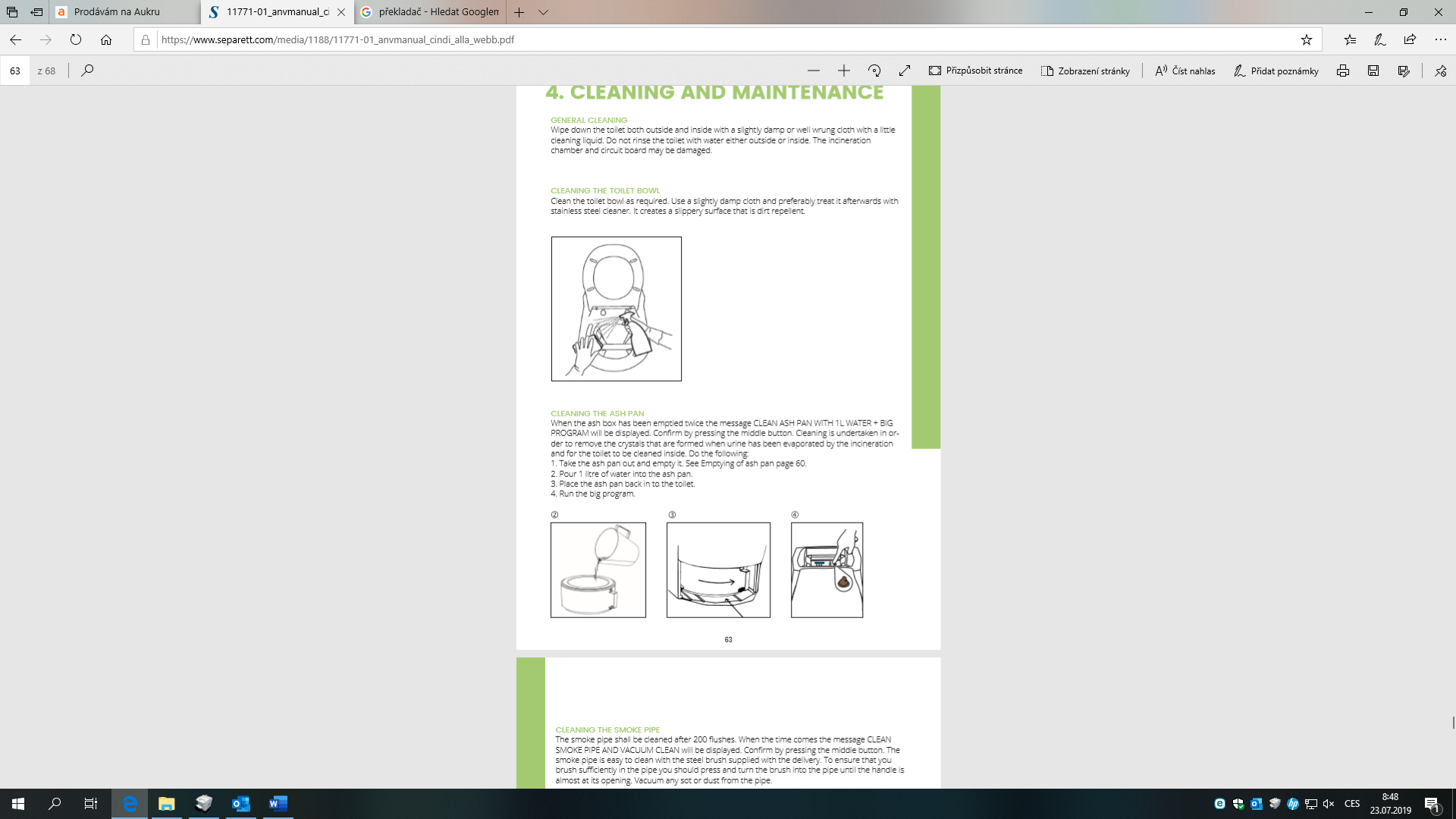 ČIŠTĚNÍ POPELNÍKUPo vyprázdnění popelníku se zobrazí zpráva CLEAN ASH PAN WITH 1L WATER + BIG PROGRAM (čištění popelníku s 1l vody+velký program).Potvrďte stisknutím prostředního tlačítka. Čištění se provádí, aby se odstranily krystaly, které se vytvoří, když se moč vypařuje spalováním, a aby se čistila toaleta uvnitř. Proveďte následující kroky: 1. Vyjměte popelník a vyprázdněte jej. Viz Vyprázdnění nádoby na popel strana 13. 2. Do nádoby na popel nalijte 1 litr vody. 3. Vložte popelník zpět na záchod. 4. Spusťte velký program.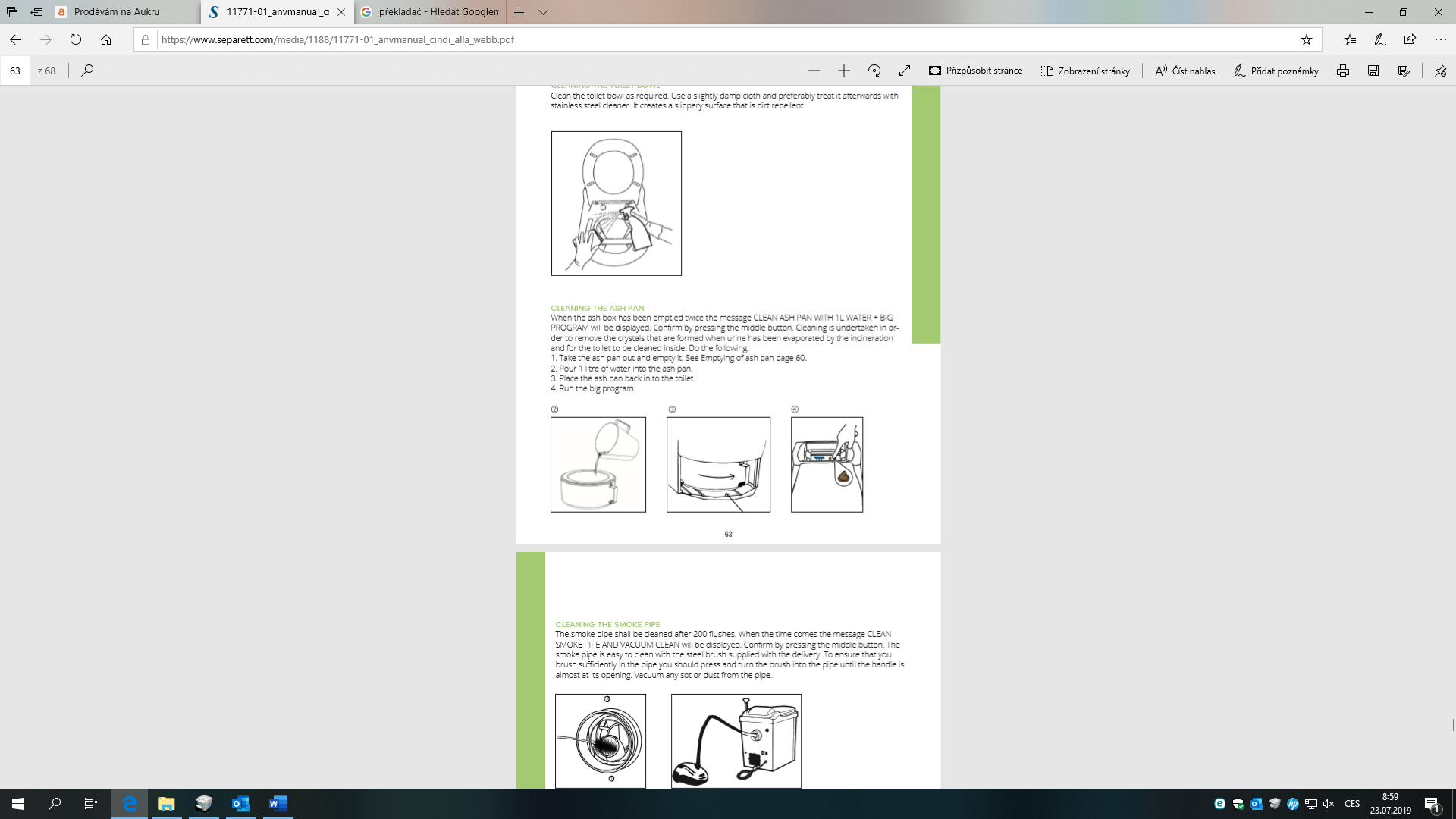 ČIŠTĚNÍ KOUŘOVODUKouřové potrubí musí být vyčištěno po 200 spláchnutích. Až nastane čas, zobrazí se zpráva CLEAN SMOKE PIPE A VACUUM CLEAN. Potvrďte stisknutím prostředního tlačítka. Kouřovod lze snadno vyčistit ocelovým kartáčem, který je součástí dodávky. Aby bylo zajištěno, že budete v potrubí dostatečně kartáčovat, měli byste jej stlačit a vtočit do potrubí, dokud rukojeť nebude téměř uvnitř otvoru. Odsajte jakoukoliv usazeninu nebo prach z potrubí.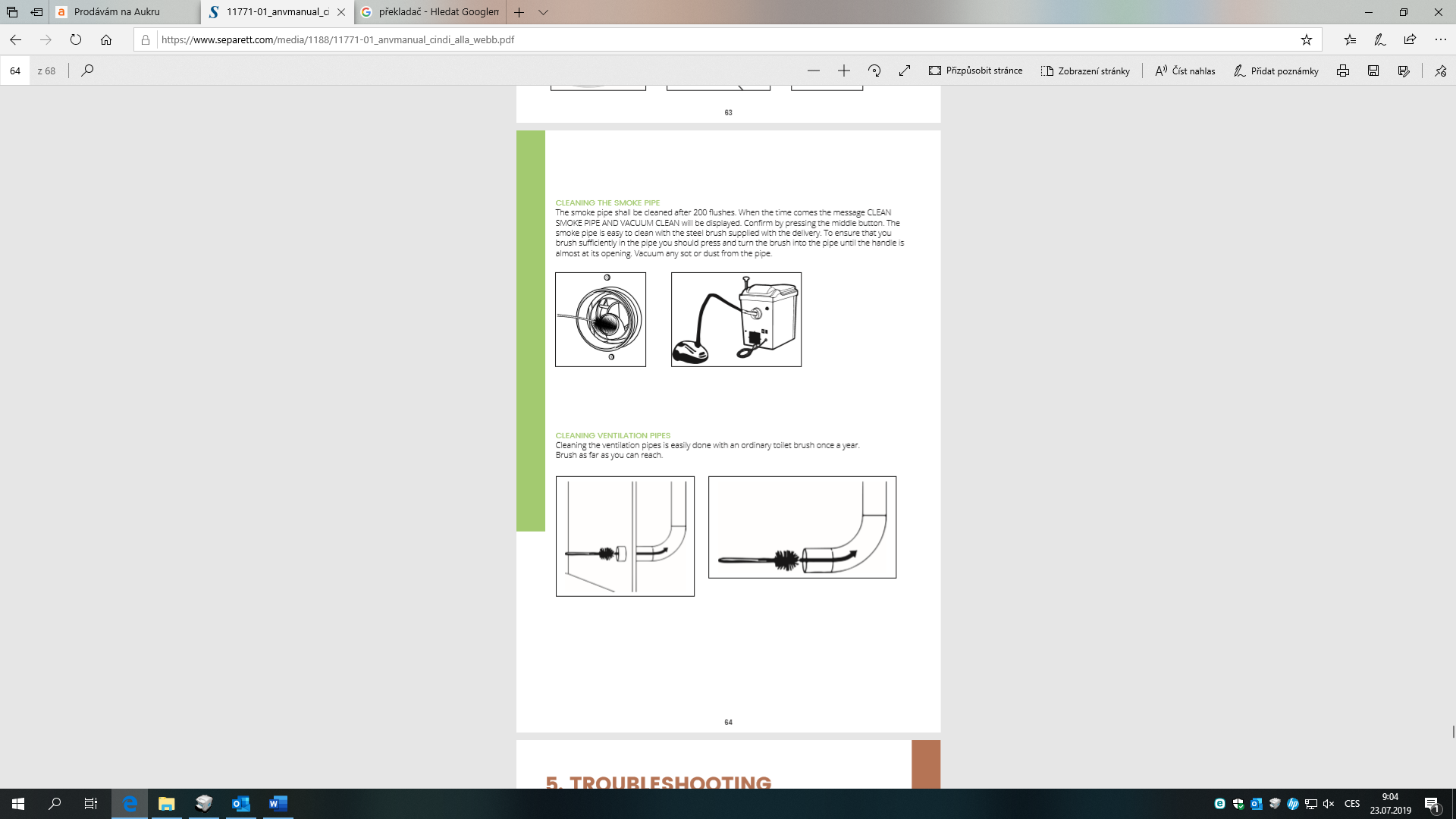 ČIŠTĚNÍ VĚTRACÍHO A ODVÁDĚCÍHO POTRUBÍČištění ventilačních trubek se snadno provádí běžným toaletním kartáčem jednou ročně. Kartáčem, kam až můžete dosáhnout.5. ODSTRAŇOVÁNÍ ZÁVADCHYBOVÉ KÓDY A NÁPRAVADojde-li k chybě na toaletě, zobrazí se na displeji zpráva. Níže jsou uvedeny krátké příklady některých chybových kódů, které se mohou objevit a jak postupujete. Podrobnější seznam a informace naleznete na www.separett.se/service FAN STOPPED (ZASTAVENÝ VENTILÁTOR): Ventilátor se nespustí. 1. Zkontrolujte, zda se ve ventilátoru nic nezachytilo. 2. Zkontrolujte přes čep na zadní straně toalety, zda se lopatky ventilátoru volně otáčejí. INCINERATION TIME MAXIMIZED (MAXIMALIZOVANÝ ČAS ZAHÁJENÍ): Spalování probíhá od poslední volby programu déle než šest hodin. Restartujte záchod vypnutím obou vypínačů a opětovným zapnutím. NO POWER (ŽÁDNÉ NAPÁJENÍ): Žádná hlavní energie. ,1. Zkontrolujte, zda je napájecí kabel ve zdi a zda jsou spínače zapnuté. 2. Zkontrolujte, zda je síťová zásuvka pod napětím. Zkontrolujte pojistky a jistič zbytkového     proudu v pojistkové skříni domu. 3. Zkontrolujte všechny tři pojistky na desce plošných spojů. Nejlepší řešení problémů je     změřit příchozí proud a zjistit, jak daleko to jde. 4. Zkontrolujte, zda jsou spínače a kabely nepoškozené a funkční.TEMPERATURE OUTLET AIR (TEPLOTA VĚTŘÁNÍ): Teplota větrání je příliš vysoká. 1. Nechte ventilátor vychladnout na toaletu. 2. Zkontrolujte, zda je popelník ve správné poloze a zda je rukojeť otočena doprava. 3. Zkontrolujte, zda byla instalace provedena správně a zda ventilace funguje. 4. Zkontrolujte, zda se víko spalovací komory otevírá a zavírá, jak by mělo, když je splachovací rukojeť stlačena dolů. HEATING TIME UP (ČAS VYTÁPĚNÍ): Teplota ve spalovací komoře se nezvyšuje. 1. Zkontrolujte, zda byla aktivována ochrana proti přehřátí, a pokud ano, resetujte ji. 2. Zkontrolujte, zda je popelník ve správné poloze a zda je rukojeť otočena doprava. 3. Restartujte toaletu vypnutím obou spínačů a opětovným zapnutím.OVERHEAT PROTECT OR ELEMENT (OCHRANA PŘED PŘEHŘÍVÁNÍM):tzv.tepelná pojistka. Byla aktivována ochrana proti přehřátí nebo je třeba prvek vyměnit. - Viz strana 11OPAKOVANÉ CHYBYV případě opakujících se závad, nebo pokud nemůžete chybu odstranit sami, kontaktujte nejbližšího poskytovatele služeb. DALŠÍ ZPRÁVY Další zprávy zobrazené na displeji naleznete na adrese http://www.separett.com/maintenance6. SERVIS A ZÁRUKAAby vaše spalovací toaleta fungovala správně, musí mít pravidelný servis. Pokud je záchod používán v trvalém bydlení, doporučujeme servis jednou ročně a pro rekreační domy každé dva roky. Během servisu je toaleta zkontrolována, důkladně vyčištěna, opotřebované části vyměněny podle potřeby a vaše toaleta bude stejně dobrá a funkční jako nová. Pravidelně opravujte toaletu, abyste zajistili, že jí budete mít dobře fungující po mnoho dalších let. Když je čas na servis, obraťte se na nejbližšího poskytovatele služeb.SERVISNÍ DOKUMENTYKdyž vyzvednete záchod po provedení servisu, požádejte o servisní dokumentaci. Uložte jej pro budoucí servis. ZÁRUKAŘada CINDI FAMILY® se prodává se zárukou odeslání. To znamená, že si buď vezmete toaletu do servisu, nebo nám ji pošlete do servisu. INSTALACEAby byla záruka platná, musí být záchod správně nainstalován. ZÁRUČNÍ SERVIS Při používání záručního servisu musí být při kontaktu s poskytovatelem služeb připojeny fotografie potvrzení a instalace.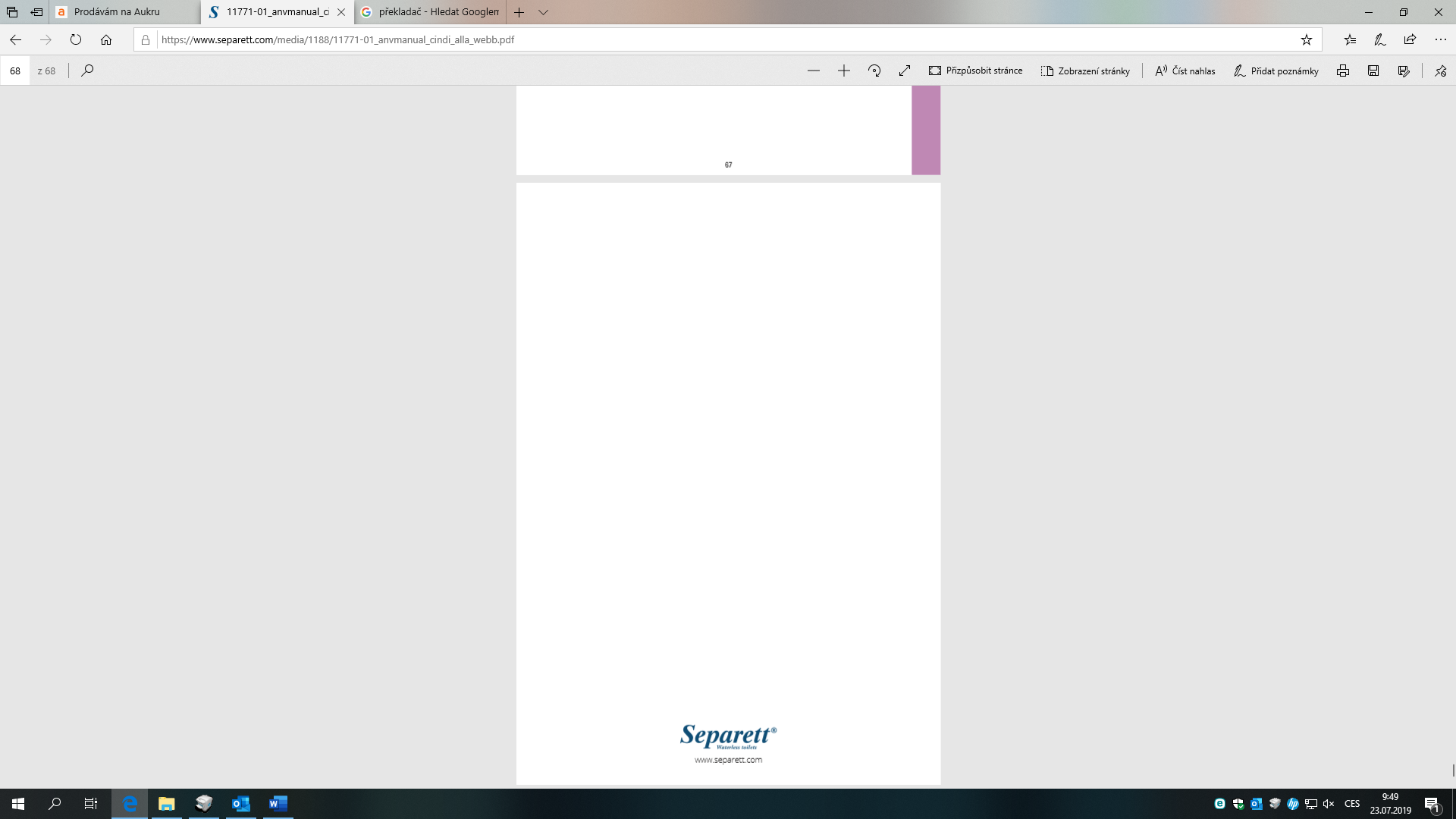 